	Ginebra, 23 de mayo de 2012Muy Señora mía/Muy Señor mío:De conformidad con la solicitud formulada por el Coordinador de la IPTV-GSI (Sr. Masahito Kawamori) y confirmada por la dirección de las Comisiones de Estudio correspondientes, me complace comunicarle que el próximo evento IPTV-GSI del UIT-T se celebrará en Milpitas, California (EE.UU.), del 24 al 28 de septiembre de 2012, y que será amablemente acogido por Cisco Systems en su Campus de San José-Milpitas.La reunión comenzará a las 09.30 horas del primer día. La inscripción de los participantes comenzará a las 08.30 horas. En la zona de inscripción se encontrará información detallada acerca de las salas de reunión.Los detalles relativos a este evento figuran en la página web del UIT-T (http://itu.int/ITU-T/gsi/iptv) que se irá actualizando según corresponda.En el anexo 1 se facilitan los detalles relativos al proyecto de programa de trabajo de la reunión de IPTV-GSI. Los proyectos de orden del día de los Grupos de Relator se publicarán en la página web de IPTV-GSI.En el anexo 2 se facilita información adicional acerca de la reunión.Atentamente.Malcolm Johnson
Director de la Oficina de
Normalización de las TelecomunicacionesAnexos: 2ANNEX 1
(to TSB Circular 287)Draft IPTV-GSI work plan*,**
(Milpitas, 24 – 28 September 2012)ANNEX 2
(to TSB Circular 287)Delegate informationKEY DEADLINES (before meeting)CONTRIBUTIONSDEADLINES FOR CONTRIBUTIONS: TSAG, at its February 2011 meeting, agreed that the trial of a deadline of twelve calendar days for submitting contributions to ITU-T meetings would continue.  Such contributions must therefore be received by TSB not later than 11 September 2012. Contributions are to be submitted by electronic mail to the TSB IPTV secretariat at tsbiptv@itu.int. IPTV-GSI Contributions will be posted at http://itu.int/ITU-T/gsi/iptv/.TEMPLATES: Please use the provided set of templates to prepare your contribution.  The templates are accessible from the IPTV-GSI web page, under “Resources” (http://itu.int/oth/T0A0F000010).  The name, fax and telephone numbers and e-mail address of the person to be contacted about the contribution should be indicated each contribution and on the cover page of all documents.REGISTRATIONRegistration for the meeting will be carried out exclusively through the ITU website; see the link at the IPTV-GSI home page (http://itu.int/en/ITU-T/gsi/iptv).To enable TSB and the host to make the necessary arrangements concerning the organization of the IPTV-GSI event, delegates should register as soon as possible, but not later than 18 August 2012.VENUE AND TRANSPORTATIONVENUE: The meeting will be hosted by Cisco Systems at its San José-Milpitas campus. The venue address is (http://g.co/maps/dv9qu or http://cisco.com/web/about/ac156/downloads/campusmap.pdf):Cisco Building 24
510 McCarthy Blvd
Milpitas, CA 95035
United StatesThere will be a reception desk where delegates will be provided with a badge to enter the facilities.AIRPORT: The airport nearest the Cisco campus in Milpitas is the San Jose International Airport (SJC) http://flysanjose.com/, located about 15 minutes by taxi from the campus. San Francisco Airport (SFO) is also a reasonable choice located about 60 minutes (depending upon traffic) by taxi from the campus.TAXIS: Taxi service is available from the airport by multiple taxi service providers, e.g. Yellow Airport Taxi Cab services (http://www.airporttaxicabservices.com/). Rates are based on distance and tipping is customary.CAR RENTAL: Those who expect to travel frequently might also wish to consider renting a car. A number of popular rental car companies are located at the SJC Airport (in alphabetical order):Advantage: +1-800-777-5500 (Daily: 05:00-12:00)Alamo: +1-800-327-9633 (Daily: 05:30-12:30)Avis: +1-800-831-2847 (24 hours)Budget: +1-800-527-0700 (Daily: 06:00-12:00)Dollar: +1-800-800-4000 (Daily: 05:30-12:00)Enterprise: +1-800-736-8222 (Mon-Fri and Sun: 07:00-23:30; Sat: 07:00-20:00)Fox: +1-800-225-4369 (Daily: 05:00-01:30)Hertz: +1-800-654-3131 (Daily: 05:00-02:30)National: +1-800-227-7368 (Daily: 05:30-12:30)Thrifty: +1-800-367-2277 (Daily: 05:30-12:00)PUBLIC TRANSPORTATION: VTA (http://www.vta.org/services/light_rail_services.html) offers more than 68 km of light rail service through the cities of San Jose, Santa Clara, Sunnyvale and Campbell and Mountain View. There are 62 convenient stops along the system, including: residential areas of South San Jose, Downtown San Jose, San Jose Civic Center, North First Street high-tech area, Paramount's Great America theme park, Tasman Drive high-tech and residential areas, Downtown Campbell, Lockheed Martin, Middlefield Road industrial areas, and Downtown Mountain View.RESTAURANTSThere are a number of places to eat in the vicinity of the Cisco campus, see the following link: http://yelp.com/search?find_desc=restaurants+near+510+McCarthy+Blvd+milpitas+ca&find_loc=Milpitas+CA+USA.VISA INFORMATIONDelegates are kindly reminded that citizens of some countries are required to obtain a visa in order to enter and spend time in the United States. The visa must be requested and obtained from the embassy or consulate representing the United States in your country. Delegates who need an invitation letter for visas should contact Mr Philip Jacobs (phjacobs@cisco.com), providing the family name, first name, and other identifying information required by the US embassy or consulate in your country. Visa processing times vary from country to country, check with the US embassy or consulate that applies to you. Delegates are encouraged to plan for applying to an entry visa as early as possible.Early registration of your attendance is welcome and encouraged, but preferably before 18 August 2012 to ensure adequate meeting space is available.HOTEL ROOM RESERVATIONNo hotel rooms have been reserved for this meeting and participants should directly contact the hotel of their choice for room availability and reservation. There are several choices near the Cisco campus from which to choose from either in San José or Milpitas (http://yelp.com/search?find_desc=hotels+‌near+510+McCarthy+Blvd+milpitas+ca&find_loc=Milpitas+CA+USA).http://www.ichotelsgroup.com/crowneplaza/hotels/us/en/milpitas/sfomp/hoteldetailhttp://hamptoninn.hilton.com/en/hp/hotels/index.jhtml?ctyhocn=SFOMPHXhttp://www.beverlyheritage.com/index1.shtmlhttp://deals.sheraton.com/Sheraton-San-Jose-Hotel-670/s/so.htm________________Oficina de Normalización
de las Telecomunicaciones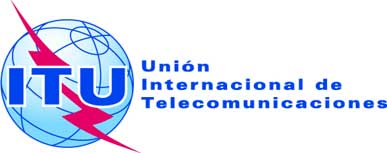 Ref.:Circular TSB 287SCN/ra-	A las Administraciones de los Estados Miembros de la Unión;-	A los Miembros del Sector UIT-T;-	A los Asociados del UIT-T;-	A las Instituciones Académicas del UIT-T;-	Al Presidente y a los Vicepresidentes de la Comisión de Estudio del UIT-TTel.:
Fax:
Correo-e:+41 22 730 6805
+41 22 730 5853
tsbiptv@itu.int Copia:-	Al Director de la Oficina de Desarrollo de las Telecomunicaciones;-	Al Director de la Oficina de RadiocomunicacionesAsunto:Evento IPTV-GSI del UIT-T
(Milpitas, California, EE.UU., 24-28 de septiembre de 2012)Monday 
24 SeptemberMonday 
24 SeptemberMonday 
24 SeptemberMonday 
24 SeptemberMonday 
24 SeptemberTuesday 
25 SeptemberTuesday 
25 SeptemberTuesday 
25 SeptemberTuesday 
25 SeptemberTuesday 
25 SeptemberWednesday 
26 SeptemberWednesday 
26 SeptemberWednesday 
26 SeptemberWednesday 
26 SeptemberWednesday 
26 SeptemberThursday
27 SeptemberThursday
27 SeptemberThursday
27 SeptemberThursday
27 SeptemberThursday
27 SeptemberFriday 
28 SeptemberFriday 
28 SeptemberFriday 
28 SeptemberFriday 
28 SeptemberFriday 
28 SeptemberAMAMPMPM(0)AMAMPMPM(0)AMAMPMPM(0)AMAMPMPM(0)AMAMPMPM(0)TSR [50]XXSG 16SG 16SG 16SG 16SG 16SG 16SG 16SG 16SG 16SG 16SG 16SG 16SG 16SG 16SG 16SG 16SG 16SG 16SG 16SG 16SG 16SG 16SG 16SG 16SG 16SG 16Q13/16 [30] ***XXXXXXXX(1)XXXXXXXXXQ28/16 [10] ***X(1)Notes/Legend:Notes/Legend:Notes/Legend:* The list of participating Questions is tentative at the time of issuance of this Circular. The final list of Questions and their meeting times are subject to change.* The list of participating Questions is tentative at the time of issuance of this Circular. The final list of Questions and their meeting times are subject to change.* The list of participating Questions is tentative at the time of issuance of this Circular. The final list of Questions and their meeting times are subject to change.** Session times, unless otherwise stated, are 0930 to 1045, 1115 to 1230, 1430 to 1545 and 1615 to 1730 hours. Evening sessions start at 1800 hours.** Session times, unless otherwise stated, are 0930 to 1045, 1115 to 1230, 1430 to 1545 and 1615 to 1730 hours. Evening sessions start at 1800 hours.** Session times, unless otherwise stated, are 0930 to 1045, 1115 to 1230, 1430 to 1545 and 1615 to 1730 hours. Evening sessions start at 1800 hours.*** Confirmation of participation of individual Questions is subject to confirmation by the parent SG management, as per the usual rules for confirmation of Rapporteur group meetings.*** Confirmation of participation of individual Questions is subject to confirmation by the parent SG management, as per the usual rules for confirmation of Rapporteur group meetings.*** Confirmation of participation of individual Questions is subject to confirmation by the parent SG management, as per the usual rules for confirmation of Rapporteur group meetings.[N] Room capacity[N] Room capacity[N] Room capacity(0) Evening session(1) Joint meeting2012-06-24- requests for visa support letters2012-08-18- registration on the IPTV-GSI website2012-09-11- final deadline for contributions